DEPARTMENT OF ENVIRONMENTAL HEALTH & SAFETY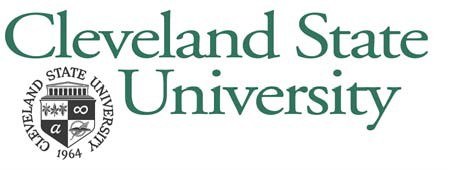 1802 EAST 25th STREET CLEVELAND, OHIO 44115-2214(216) 687-3715(216) 687-5194 (fax)REQUEST FOR CERTIFICATE OF INSURANCEIn order to obtain a certificate of insurance for Medical Malpractice, this form needs to be completed by an authorized Cleveland State University representative.Is there an agreement or contract that requires a certificate of insurance?         Yes         No If there is a contract or agreement, please forward a copy to EHS (preferably electronically). Location of activity:  	 Date(s) of Clinical activity:    	Activity Description:   		Name of Student: 	Student CSU ID#:Organization requesting certificate of insurance:Organizations requested insurance amounts: Name:   	Address:   	City/State/Zip:   	Contact Person: 		Phone/Email:  	Fax Number:   	Is Certificate Holder Requesting:☐  Additional Insured		☐  Loss PayeeMail or fax completed request to:Department of Environmental Health & Safety 1802 E. 25th Street, PS 233Cleveland, OH 44115(216) 687-5194 (fax)